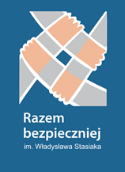 Rzeszów, 08.10.2018r.Szczegółowy opis przedmiotu zamówieniaPrzedmiotem zamówienia jest sprzedaż i dostarczenie 12 zestawów do prowadzenia zajęć edukacyjnych w zakresie wychowania komunikacyjnego w ramach projektu pn. Kampania edukacyjno-profilaktyczna Miasta Rzeszowa - Bezpieczeństwo pieszych w ruchu drogowym.  Zadanie finansowane ze środków „Programu ograniczania przestępczości i aspołecznych zachowań Razem bezpieczniej im. Władysława Stasiaka w latach 2018-2020”.Wykonawca jest zobowiązany sprzedać i dostarczyć Zamawiającemu 12 zestawów.Opis zestawu:- 3 sztuki - „autochodziki”- samochody dla dzieci w wieku 4-8 lat ze stelażem i belkami bocznymi 
 z  wypełnieniem ze spienionej gąbki, karoseria - tkanina drukowana, /stelaż po rozłożeniu 160 cm/ - 1 Autobus - tkania drukowana, z wypełnieniem z gąbki i materiał wodoodporny, wzmocnienia ze spienionej gąbki, - 2 sztuki – mata-droga o wym. 300x120cm /wykładzina z zaznaczonym chodnikiem, jezdnią, krawężnikiem i przejściem dla pieszych, materiał PCV/ pakowana w długi pokrowiec wykonany 
z tkaniny  - 8 kompletów - słupki z podstawą /wym. ok. 80 cm wysokość 8 cm średnica, materiał spieniona gąbka pokryta tkaniną, - 12 znaków drogowych /wym. 28-30 cm/ w tym min. 2 x przejście, parking, rondo, nakaz jazdy 
w prawo, zakaz jazdy w lewo, ustąp pierwszeństwa, droga dla rowerów, STOP, zakaz wjazdu, przystanek autobusowy/ mat. - drukowana tkanina z wypełnieniem oraz uchwytami  - 2 sztuki – sygnalizator dla kierowców i 1 dla pieszych, z klapowym system ustawiania świateł, /wym. 38-25x15 cm/  - 2 sztuki - pokrowce – torba o wym. 160 x 15 x 50 cm  WAGA – ok. 12 kg /2 torby/Miejsce dostarczenia zamówieniaNazwa produktuIlośćJednostkaZespół Szkolno - Przedszkolny Nr 1ul. Rubinowa 435 - 322 RzeszówZestaw autochodzik1Komplet wg opisu zestawuZespół Szkolno - Przedszkolny Nr 2ul. Lwowska 1735 - 301 RzeszówZestaw autochodzik1Komplet wg opisu zestawuZespół Szkolno - Przedszkolny Nr 3ul. Skrajna 135 - 231 RzeszówZestaw autochodzik1Komplet wg opisu zestawuZespół Szkolno - Przedszkolny Nr 4ul. Staroniwska 5535 - 101 RzeszówZestaw autochodzik1Komplet wg opisu zestawuZespół Szkolno - Przedszkolny Nr 5ul. bpa J. Pelczara 335 - 310 RzeszówZestaw autochodzik1Komplet wg opisu zestawuZespół Szkolno - Przedszkolny Nr 6ul. Krzyżanowskiego 2435 - 329 RzeszówZestaw autochodzik2Komplet wg opisu zestawuZespół Szkolno - Przedszkolny Nr 7ul. Budziwojska 15435 - 317 RzeszówZestaw autochodzik1Komplet wg opisu zestawuZespół Szkolno - Przedszkolny Nr 8ul. Dąbrowskiego 66a35 - 036 RzeszówZestaw autochodzik1Komplet wg opisu zestawuZespół Szkolno - Przedszkolny Nr 9ul. P. Skargi 335 - 202 RzeszówZestaw autochodzik1Komplet wg opisu zestawuZespół Szkolno - Przedszkolny Nr 10ul. Dębicka 28835 - 213 RzeszówZestaw autochodzik1Komplet wg opisu zestawuZespół Szkolno - Przedszkolny Nr 11ul. Beskidzka 535 - 083 RzeszówZestaw autochodzik1Komplet wg opisu zestawu